ҠАРАР                                                                                 ПОСТАНОВЛЕНИЕ04 апрель 2019 г.	                 №  21                                 04 апреля  2019 г.«Об утверждении границ населенного пункта села Верхние Ташлы сельского поселения Нижнеташлинский сельсовет муниципального района Шаранский район Республики Башкортостан»Рассмотрев материалы установления границ населенного пункта села Верхние Ташлы сельского поселения Нижнеташлинский сельсовет муниципального района Шаранский район Республики Башкортостан, представленные муниципальном унитарным предприятием «Землемер» по выполнению земельно-кадастровых работ муниципального района Шаранский район, руководствуясь статьей 46 Федерального закона № 221-ФЗ от 24 июля 2007 года «О государственном кадастре недвижимости» ПОСТАНОВЛЯЮ:1. Утвердить границы населенного пункта села Верхние Ташлы сельского поселения Нижнеташлинский сельсовет муниципального района Шаранский район муниципального района Шаранский район Республики Башкортостан согласно карты (плана) границ населенного пункта. Площадь земель в границах населенного пункта села Верхние Ташлы – 131,0236 га. 2. Управляющему делами администрации сельского поселения Нижнеташлинский сельсовет Шаранского района обеспечить представление, в порядке информационного взаимодействия, карты (плана) объекта землеустройства для внесения сведений в государственный кадастр недвижимости.3. Контроль за исполнением  настоящего постановления возложить на управляющего делами администрации сельского поселения Нижнеташлинский сельсовет Шаранского района Республики Башкортостан. Глава сельского поселения                                                      Г.С. Гарифуллина Нижнеташлинский  сельсовет                  Башкортостан РеспубликаһыныңШаран районымуниципальрайоныныңТубэнге Ташлыауыл СоветыауылбиләмәһеХакимиәтеБашкортостан РеспубликаһыныңШаран районы Тубэнге Ташлыауыл СоветыЖину урамы, 20, Тубэнге Ташлы аулы Шаран районыБашкортостан РеспубликаһыныңТел./факс(347 69) 2-51-49,e-mail:ntashss @yandex.ruhttp://www.ntashly.sharan-sovet.ru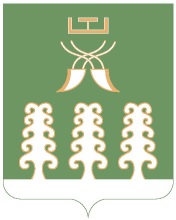 Администрация сельского поселенияНижнеташлинский  сельсоветмуниципального районаШаранский районРеспублики БашкортостанНижнеташлинский сельсовет Шаранского района Республики Башкортостанул. Победы,д.20, с.Нижние ТашлыШаранского района, Республики БашкортостанТел./факс(347 69) 2-51-49,e-mail:ntashss @yandex.ruhttp://www.ntashly.sharan-sovet.ru